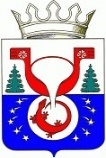 ТЕРРИТОРИАЛЬНАЯ ИЗБИРАТЕЛЬНАЯ КОМИССИЯОМУТНИНСКОГО РАЙОНАКИРОВСКОЙ ОБЛАСТИПОСТАНОВЛЕНИЕг. ОмутнинскОб исключении из резерва составов участковых избирательных комиссийРуководствуясь пунктом 9 статьи 26, пунктом 5.1 статьи 27 Федерального закона «Об основных гарантиях избирательных прав и права на участие в референдуме граждан Российской Федерации», подпунктом «г» пункта 25 Порядка формирования резерва составов участковых избирательных комиссий и назначения нового члена участковой избирательной комиссии из резерва составов участковых избирательных комиссий, утвержденного постановлением ЦИК России от 5 декабря 2012 года № 152/1137-6, основании постановления Избирательной комиссии Кировской области от 21.12.2017 № 38/253 «О возложении полномочий по формированию резерва составов участковых избирательных комиссий на территориальные избирательные комиссии», территориальная избирательная комиссия Омутнинского района Кировской области ПОСТАНОВЛЯЕТ:	1.Исключить из резерва состава участковой избирательной комиссии №762 Омутнинского района Кошурникову Веру Леонидовну.	2.Направить настоящее постановление для размещения на официальном сайте Избирательной комиссии Кировской области в информационно-телекоммуникационной сети Интернет.27.05.2021№4/40Председатель территориальной избирательной комиссии Омутнинского района Е.В. Суровцева Секретарьтерриториальной избирательной комиссии Омутнинского района  Е.И. Корякина